Ход урокаПреподаватель                                                                                                               E. Иванова№ Со                                   Содержание урокаВремяРабота суворовцевIIIIIIIVVVIVIIОрганизация начала урока. Объявление темы и целей урокаВ течение 7 уроков каждый из вас работал над собственным проектом. Вспомните, что  еще начиная изучать язык HTML,в декабре,  мы выбирали,  бурно обсуждали темы проектов и даже спорили. Называется это «мозговой штурм».Так какую же мы поставили перед собой цель? Какая проблема предполагаемого проекта возникла тогда перед нами?Что сегодня на уроке нам предстоит выполнить?Актуализация опорных знанийДля того чтобы работа над сайтами шла эффективнее повторим тэги HTML  и их атрибуты. ПриложениеРабота над проектомТеперь вам предоставляется возможность внести последние штрихи в ваши сайты. У вас будет 25 минут.  Обязательно выполните тестовый прогон сайта. Проверьте все ли ссылки открываются, все ли картинки отображаются, все ли страницы сайта находятся в папке. (Самопроверка). Затем каждый скопирует папку со своим сайтом в Папку обмена.Скриншот  страницы сайта, созданного суворовцем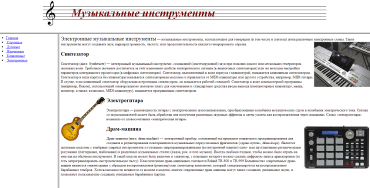 Представление проекта. Сейчас настал интересный момент. Представление проектов. Перед вами лежат белые листочки. Переверните их. Эти листы помогут вам оценить сайты ваших товарищей и собственные творения. Проставьте баллы от 1 до 5 по каждому критерию.  Согласны ли вы с предложенными критериями? Можно в свободный столбец записать свой критерий оценки сайтов. Подведение итогов урока. Теперь мы подведем итоги. Перед вами лежат три разноцветных полоски. Давайте договоримся, что самая яркая (розовая) – на ваш взгляд лучший сайт победитель, оранжевая (менее яркая) – 2  призовое место,  желтая – 3 призовое место.  На доске я записала фамилии выступающих. Приклейте напротив фамилии полоску, если вы хотите определить данного суворовца на одно из призовых мест.Ну а теперь подведем итоги урока. Весь процесс учения можно представить как заколдованный лес полный трудностей, побед. Нужно много трудиться, чтобы добраться до вершин каждого дерева. Я сейчас изображу дерево, которое назову HTML. Как вы думаете, где вы сейчас находитесь у основания дерева, в его середине или вы уже забираетесь  по листве? На столе лежат магниты. Подойдите и поместите их на дерево. Представьте что это вы.Я согласна с теми, кто поместил себя в начало дерева, так как для создания более мощных сайтов нужно изучить таблицы каскадных стилей CSS и язык сценариев PHP.  Перед вами откроется больше возможностей. Этого нет в школьном курсе. Надеюсь, вас заинтересовала эта тема и возможно вы продолжите ее изучение самостоятельно.Задание на самоподготовку. Предлагаю ознакомиться с процессом создания сайта в конструкторе Jimdo. Пройдете по ссылке WWW.JIMDO.RU. Здесь не нужно знать программирование. Процесс создания сайта в конструкторе очень увлекателен. Жду от вас интересных идей.  Предлагаю создать сайт вашего взвода и оставить его на память нам  при выпуске из училища. Над этим проектом может работать группа из нескольких человек.1 мин2 мин15 мин27 мин35 мин6 мин4 минРапорт ЗКВ.Приветствие взвода.Отвечают на вопросы преподавателя, формулируя тему и цели урока.Выполняют задания на ДКК, комменти-руют выполнение, слушаютотвечающих.Самостоятель-но работают над сайтом.Рассказывают о своем сайте, слушают и анализируют ответы выступающих.Выражают свое отношение к представлен-ным сайтам. Дают самооценку уровню своих знаний по теме.Слушают.Записывают творческое задание.